HERRIKO KONTSEILUKO BILKURAREN TXOSTENA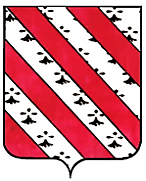 *****************Donamartiriko Herriko Kontseilua 2017 ko apirilaren 07 an bildu da, 19:30tan, Antton LARRABURU jaun auzapezaren lehendakaritzapean.Hor zirenak : POCHELU Bernadette, ARMENDARIZ Alain, BORDARRAMPE Xalbat, LADEUIX Jean-Pierre, POCHELU Didier, MINONDO Mirentxu, APHECETCHE Alain, MIRANDE Mathias, CHABAGNO Inès.Ezin etorria jakinarazia zutenak : HARISMENDY Emmanuelle (prokurazioa POCHELU Bernadette)Bilkurako idazkaria : POCHELU Bernadette.				Bilkuraren hastapena : 19:301 / 2016-ko kudeaketa kontuen onarpenaHerriko eta Etxe multzoko Kudeaketa Kontuak aho batez adostuak izan dira.2/2016-ko kontu administratiboen onarpena POCHELU Bernadette anderea lehendakari izendatua da, auzapezak ez duenez bozkan parte hartzen.HERRIAEtxe multzoa3/ 2017 ko aurrekontuaren bozkatzea HERRIAEtxe multzoa4/Etxe multzoko 4. lur partearen saltzeaHerriko Etxean 4. lur partea erosteko galde bat egina izan da 61 000€-rendako. 1110m²-ko azalera du. Herriko Kontseiluak lur parte honen salmentaren alde bozkatu du aho batez.5/ Transferitu Kargen Ebaluatzeko Tokiko Batzordean herriko ordezkarien izendatzeaElkargoko kontseiluak Transferitu Kargen Ebaluatzeko Tokiko Batzordea sortu du Euskal Hirigune Elkargoaren eta bere kide diren herrien artean eta bere osaketa honela finkatu du : kide diren herrika kide titular bat eta ordezko kide bat, hots 158 titular eta 158 ordezko.Batzorde honek Hirigune Elkargoari, emanak zaizkion eskumenei doazkion transferituak zaizkion karga eta diru sartze kopuruen ebaluaketa eginen du.Proposatuak dira :LARRABURU Antton jauna, kide titular gisa ;POCHELU Bernadette anderea, ordezko kide gisa.Gorago den proposamena aho batez bozkatu da.6/ Funtzioen, Menpekotasunen, Gaitasunen eta Esperientzia profesionalaren araberako Ordainsari araubidea plantan ezartzeaHilabeteko prima baten esleitzea proposatua izan da agente administratiboarendako.Aho batez alde bozkatu da.7/ EUSKAL HIRIGUNE ELKARGOAK EUSKARAREN ALDEKO HIZKUNTZA POLITIKA ETA EUSKAL KULTURA ESKUMENA HARTZEA2017ko otsailaren 4-ko deliberoaren arabera, Euskal Hirigune Elkargoko Elkargoko Kontseiluak euskararen eta euskal kulturaren aldeko hizkuntza politika mailan eskumen hartzearen alde bozkatu du.Aho batez, Euskal hirigune Elkargoak “Euskararen aldeko hizkuntza politika” eta “Euskal kultura” eskumenen hartzearen aldeko iritzia.8/ LAN EGONALDIA EGITEN DUTEN IKASLEEN HARRERAEskoletako edo goi mailako ikasleak elkargoetan errezibituak izaiten ahal dira, haien formakuntza ibilbideren kari lan egonaldiak egiteko.Harrera hau kudeatzeko eta antolatzeko, Herriko Kontseiluak Auzapezari ikasleen errezibitzeari lotuak diren hitzarmenen izenpetzeko boterea emaiten dio.Aho batez bozkatuaGai ezberdinak :- Etxarriko Elgart gazteluaren salmenta ezeztatzeko petizioa-Lehendakaritzako hauteskundeak : Bozketa bulegoko permanentzien egutegia bi itzuliendako-2.apartamenduko alokairua : Ikusiz alokatzaileak egin dituen obren hedadura, hastapenean aurreikusia baino handiagoak izan baitira, herriko kontseiluak aho batez bozkatu du alokatzaileari bi hilabete eta erdi gehiago eskaintzea, obra hain luzeak egiteaz eskertzeko.-Herriko aglomerazio eremua : Herriko kontseiluak deliberatu du herriko aglomerazio eremua handitzea, eta seinale panelak lekuz aldatzea (eremua lekuz aldatua da Ikastolaren parean den seinale kliskariaren heinera).Bilkuraren bukaera : 21:002017ko apirilaren 14an afitxatua izaiteko ikusia, Lurralde Kolektibitateen Kode Orokorreko L.2121-25 artikuluaren arabera.Auzapeza,2017/04/14anDONAMARTIRIN2016ko GASTUAK2016 ko DIRU SARTZEAKFUNTZIONAMENDUA160 093.27511 740.73INBESTIMENDUAK301 672.49170 795.722016 ko GASTUAK 2016 ko DIRU SARTZEAKFUNTZIONAMENDUA44 579.9244 579.92INBESTIMENDUAK141 183.8543 157.25GASTUAKDIRU SARTZEAKFUNTZIONAMENDUA441 172441 172INBESTIMENDUAK499 224499 224GASTUAKDIRU SARTZEAKFUNTZIONAMENDUA270 461270 461INBESTIMENDUAK253 000253 000